MEMORIA GTDAH Y DPE. 2020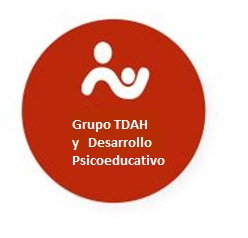 Primer Semestre“Recomendaciones de la Sociedad Española de Cardiología Pediátrica y Cardiopatías Congénitas en relación con el uso de medicamentos en el trastorno por déficit de atención e hiperactividad en niños y adolescentes con cardiopatías conocidas y en la población pediátrica general, posicionamiento de la Asociación Española de Pediatría.” Perez-Lescure Picarzo J y cols.  An Pediatr (Barc). 2020;92(2):109.e1---109.e7  .  https://doi.org/10.1016/j.anpedi.2019.09.002. García Cruz JM. Revisión Externa.“Tratamiento TDAH: Adherencia, Revisiones y Remisiones”. García Cruz JM. C.S. San Martin. Vitoria. Enero.“Alcohol, drogas y entorno”. Mesa redonda. García Cruz JM. 17 Congreso AEPap. Asistente. Febrero. Madrid.“Manual de psicofármacos para pediatras” Seminario. García Cruz JM. 17 Congreso AEPap. Asistente. Febrero. Madrid.“Abuso sexual infantil”. Seminario. García Cruz JM. 17 Congreso AEPap. Asistente. Febrero. Madrid.“Niños con altas capacidades. ¿Somos capaces de atenderlos?”. Seminario.  García Cruz JM. 17 Congreso AEPap. Moderador. Febrero. Madrid.“Neuropsicoeducación: la vacuna del autoconocimiento”. Seminario. García Cruz JM. 17 Congreso AEPap. Asistente. Febrero. Madrid.“Educación para la salud”. Mesa comunicaciones. García Cruz JM.17 Congreso AEPap.  Moderador. Febrero. Madrid.V Curso de actualización. Avances en el manejo clínico del TDAH. García Cruz JM. Asistente. Febrero. Madrid.Comunicaciones Científicas de Psiquiatria Infantil  del Congreso de la  AEP 2020, que tenia que celebrarse en junio. Correctora. Hernández M“Afectación pneuropsicologica como secuela de tratamiento oncológico”  ,Rev Pediatr Aten Primaria. 2020;22:e27-e30. Hernández M.XXII Congreso Internacional de Trastornos del Neurodesarrollo. INVANEP.  Hernández M. Marzo. Valencia.Protocolo de Abordaje del TDAH del Servicio Sanitario Público Andaluz. Hergueta R. Reuniones de trabajo.“Cómo abordar los trastornos mentales de los adolescentes (diagnóstico y orientación)”. Rodriguez Hernández PJ. Adolescere 2020; 8:6-15.“Modelo de progresión de los síntomas en niños con TDAH”. Rodriguez Hernández PJ. Ponente. XXII Congreso Internacional de Actualización en Trastornos del Neurodesarrollo,Segundo Semestre“Abordaje de los tics en Atención Primaria”. Garcia Cruz JM. Charla. C.S. San Martin. Septiembre. Vitoria.https://www.familiaysalud.es/sintomas-y-enfermedades/cerebro-y-sistema-nervioso/tdah/el-nino-y-adolescente-con-trastorno-por.  Hergueta R.“TDAH en Atención Primaria: Trasferencia de Pediatría a Medicina Familia”. García Cruz JM. Charla. C.S.San Martin. Vitoria. Octubre.ADOS-2: Autism Diagnostic Observational Schedule. Curso de acreditación. IGAIN, Hospital Universitari Mutua Terrasa. Universitat de Barcelona . Hernández M. “Los trastornos del aprendizaje, un reto para la pediatría en Atención Primaria”. Rodriguez Hernández PJ. Docente en el Programa de Actualización en Pediatría en Atención Primaria Santiago de Compostela, 2 de julio. Oviedo, 24 de septiembre y Sevilla, 1 de octubre.“Problemas psiquiátricos más frecuentes en la infancia”. Rodriguez Hernández PJ. Ponente en el 34 Congreso Nacional de la Sociedad Española de Pediatría Extrahospitalaria y Atención Primaria. Modalidad virtual; 15-24 octubre.“Depresión en la infancia y adolescencia”. Rodriguez Hernández PJ. Ponente. Congreso Nacional de Pediatría. AEP. Modalidad virtual. I Congreso digital. Noviembre.“Trastornos por Tics”.  García Cruz JM. Algoritmo. Guía de Algoritmos AEPap. En prensa